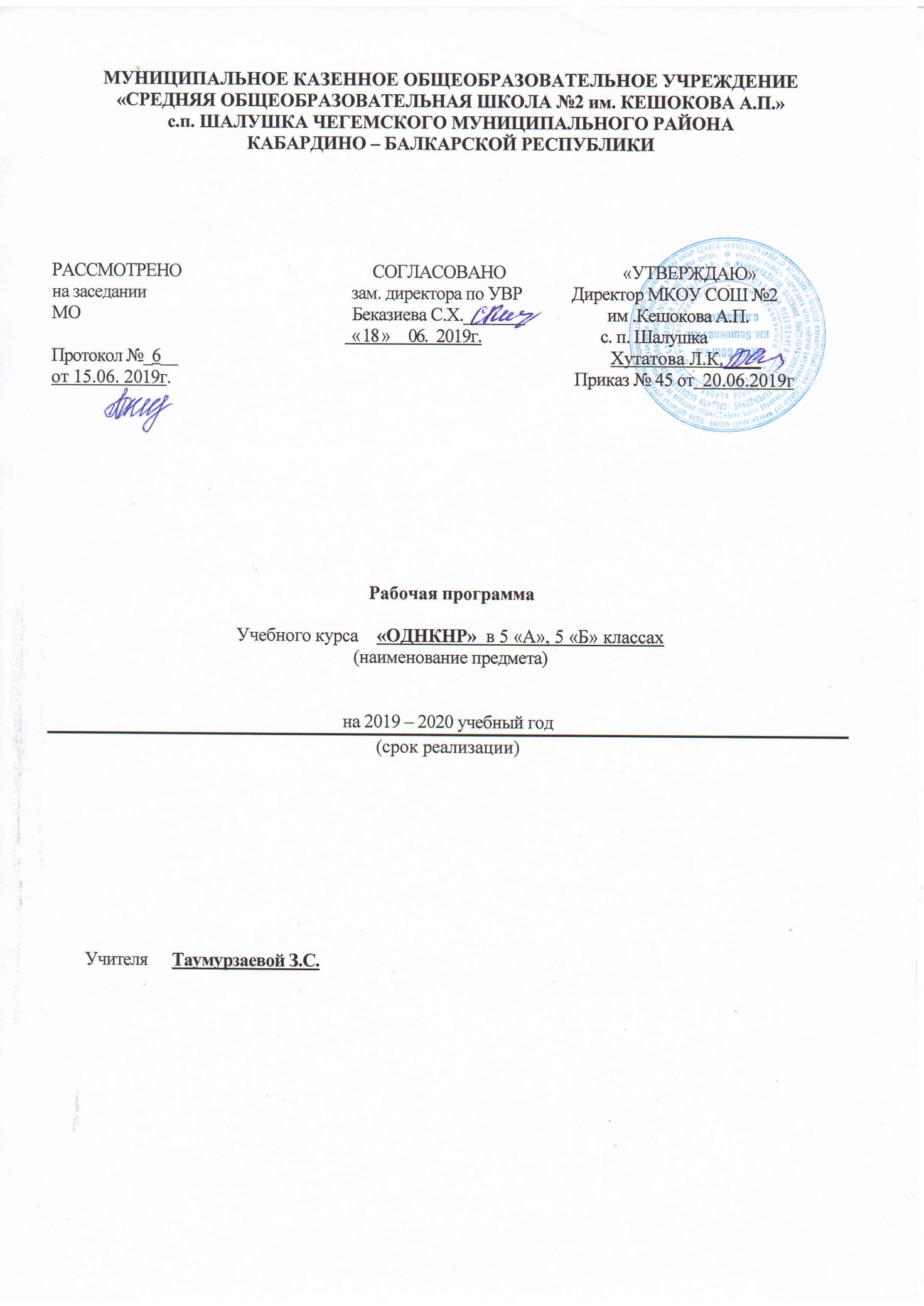 Пояснительная записка.     Рабочая программа по «Основам  духовно-нравственной культуры народов России» (далее ОДНКНР) составлена на основании:- Федерального государственного образовательного стандарта основного общего образования, утвержденного приказом Министерства образования и науки РФ от 17 декабря 2010 года №1897; - примерной программы предмета «ОДНКНР» под редакцией М.Т. Студеникина,  разработанной в соответствии с федеральным государственным стандартом основного общего образования;-Рабочая программа разработана в соответствии:                                                                             - с основной образовательной программой основного общего образования МКОУ СОШ№2        им. Кешокова А.П. с.п. Шалушка;-  с учебным планом МКОУ СОШ№2 им. Кешокова А.П. с.п. Шалушка;- с локальным актом МКОУ СОШ №2 им. Кешокова А.П. с.п. Шалушка «Положение о разработке и утверждении рабочих программ, отдельных предметов, курсов, дисциплин (модулей)».         Рабочая программа предназначена для изучения ОДНКНР в 5-х классах по учебнику «Основы  духовно-нравственной культуры народов России. Основы светской этики» под ред. М.Т. Студеникина. Учебник входит в Федеральный перечень учебников, рекомендованный Министерством образования и науки РФ к использованию в образовательном процессе в общеобразовательных учреждениях и утвержденный приказом Министерства образования и науки РФ от 8 мая 2019 года №233. Учебник имеет гриф «Рекомендовано Министерством образования и науки РФ» (2.2.5.1.3.2.).Описание места учебного предмета в учебном планеВ соответствии с учебным планом МКОУ СОШ№2 им. КешоковаА.П.с.п. Шалушка. Рабочая программа рассчитана на преподавание в 5-х  классах в объеме 35 часов. Количество часов в год – 35. Количество часов в неделю – 1. Количество контрольных работ(итоговое тестирование) - 1 Количество лабораторных работ -0 Количество практических работ – 0Используемый УМКПланируемые  результаты при прохождении предмета  «ОДНК» в 5 классе:Личностные результатыВоспитание российской гражданской идентичности: патриотизма, уважения к Отечеству, прошлому и настоящему многонационального народа России; знание культуры своего народа, своего края, основ культурного наследия народов России; усвоение гуманистических, демократических и традиционных ценностей многонационального российского общества; воспитание чувства ответственности и долга перед Родиной;формирование ответственного отношения к учению, готовности к саморазвитию и самообразованию на основе мотивации к обучению и познанию, а также на основе положительного отношения к труду;осознание значения семьи в жизни человека и общества, принятие ценности семейной жизни, уважительное и заботливое отношение к членам своей семьи;формирование нравственных чувств и нравственного поведения, осознанного и ответственного отношения к собственным поступкам;формирование целостного мировоззрения, учитывающего духовное многообразие современного мира;формирование коммуникативной компетентности в общении и сотрудничестве со сверстниками, взрослыми;формирование осознанного, уважительного и доброжелательного отношения к другому человеку, его мнению, мировоззрению, культуре, языку, вере, к истории, культуре, религии, традициям, языкам, ценностям народов России и народов мира; готовности и способности вести диалог с другими людьми достигать в нем взаимопонимания.Предметные результатыВоспитание способности к духовному развитию, нравственному самосовершенствованию; воспитание веротерпимости, уважительного отношения к религиозным чувствам, взглядам людей или их отсутствию;знание основных норм морали, нравственных, духовных идеалов, хранимых в культурных традициях народов России, готовность на их основе к сознательному самоограничению в поступках, поведении, расточительном потребительстве;формирование представлений об основах светской этики;понимание значения нравственности в жизни человека, семьи и общества.Метапредметные результатыУмение самостоятельно определять цели своего обучения, ставить и формулировать для себя новые задачи в учебе и познавательной деятельности, развивать мотивы и интересы своей познавательной деятельности;умение самостоятельно планировать пути достижения целей, в том числе альтернативные, осознанно выбирать наиболее эффективные способы решения учебных и познавательных задач;умение оценивать правильность выполнения учебной задачи, собственные возможности ее решения;владение основами самоконтроля, самооценки, принятия решений и осуществления осознанного выбора в учебной и познавательной деятельности;умение организовывать учебное сотрудничество и совместную деятельность с учителем и сверстниками; работать индивидуально и в группе: находить общее решение и разрешать конфликты на основе согласования позиций и учета интересов; формулировать, аргументировать и отстаивать свое мнение;умение осознанно использовать речевые средства в соответствии с задачей коммуникации для выражения своих чувств, мыслей и потребностей; планирования и регуляции своей деятельности; владение устной и письменной речью, монологической контекстной речью.Содержание предмета «ОДНК». 5 класс.Введение Знакомство с новым учебником.Тема 1. Гражданин России Понятия гражданин и гражданство. Конституция — Основной закон РФ. Основные права и обязанности граждан РФ. Выполнение обязанностей — гражданский долг каждого гражданина России. Управление государством. Президент, Председатель Правительства, министр. Федеральное Собрание. Совет Федерации. Государственная Дума. Столица, герб, флаг, гимн Российской Федерации. Уважительное отношение к символам государства.Тема 2. Порядочность Понятие порядочности. Связь слов порядочность и порядок. Качества порядочного человека: справедливость, внутренняя стойкость, смелость, решительность. Взаимосвязь порядочности, благородства, достоинства, великодушия. Общественная ценность порядочности.Тема 3. Совесть Понятие совести. Совесть — важнейшая составная часть порядочности человека. Чувство угрызения совести. Развитие чувства совести. Умение понять и простить. Правдивость и еецена. Взаимосвязь совести и сострадания, совести и стыда. Совесть — «внутренний голос человека». Жить по законам совести. Несовместимость совести с эгоизмом и корыстолюбием.Кодекс взаимоотношений одноклассников.Тема 4. Доверие и доверчивость Доверие — важнейшее качество личности. Понятие доверия. Признаки личного доверия. Возникновение доверительных отношений. Доверие и доверчивость. Правила установления дове-рительных отношений. Что значит потерять доверие. Понятие самодоверия. Как следует поступить в экстренных случаях. Телефон доверия. Психологическая помощь.Тема 5. Милосердие и сострадание Понятие милосердия. Общественная ценность милосердия. Взаимосвязь сострадания и милосердия, милосердия и жалости. Антиподы милосердия. Обязанности учащихся по отношению к другим людям. Проявление интереса к жизни другого человека, стремление ему помочь. Человеколюбие. Правила милосердия. Воспитание милосердия. Умение понять и простить.Тема 6. Правда и ложь Правда и неправда, полуправда, ложь. Правда — то, что соответствует действительности. Ложь — намеренное искажение действительности. Искренность. Честность. Взаимосвязь правдивости и душевного покоя. Святая ложь. Из истории лжи.Тема 7. Традиции воспитания Традиция. Сословия: крестьяне, казаки, купцы, дворяне. Традиции воспитания у разных сословий. Дворяне России, их традиции и правила поведения. Требования к воспитанию и домашнему обучению мальчиков и девочек. Дворянский этикет.Тема 8. Честь и достоинство Родовая и сословная честь. Представление рыцарей средневековой Европы о чести. Дворянская честь. Дуэль — способ решения вопросов чести. Цена честного слова. Чувство долга. Поступки достойные и недостойные. Достоинство. Благородство — высшее проявление человеческого достоинства. Герои Великой Отечественной войны 1941—1945 гг. и наших дней. Патриоты России. Проявление патриотизма учащихся.Тема 9. Терпимость и терпениеОтношение к людям иной национальности, религии, культуры, привычек и убеждений. Российское многонациональное государство. Что такое терпимость (толерантность). Уважение свободы другого человека, проявление великодушия и расположенности к другим людям. Роль мигрантов в жизни наших городов. Правила толерантного общения. Различие понятий терпение и терпимость.Тема 10. МужествоПонятие мужества. Смелость и решительность, сила духа, продуманность действий, самоконтроль, преодоление чувства страха и неуверенности. Убежденность в необходимости и полезности действий в чрезвычайных обстоятельствах. Повседневное проявление мужества. Взаимосвязь вечных ценностей — чести, достоинства, благородства, доброты, дружбы. Примеры мужества. Умение защитить своих близких и себя. Тренировка мужества. Героизм — высшее проявление мужества. Кавалеры ордена Мужества.Тема 11. Равнодушие и жестокость Проявления жестокости детей и их последствия. Умение и желание контролировать свои поступки. Равнодушие и жестокость. Жизнь человека — высшая ценность. Насилие в отношении детей — нарушение прав человека. Вред сквернословия.Тема 12. Самовоспитание Соблюдение норм нравственности — важнейшее общественное требование. Дисциплинированность и сознательная дисциплина. Умение контролировать свои дела и поступки. Правила учебной работы в группе. Умение осознать ошибки и больше их не повторять. Воспитание воли. Познание своих положительных и отрицательных качеств. Планирование предполагаемых действий, оценка результатов. Пути самообразования и самовоспитания. Воспитание чувства самоуважения.Тема 13. Учись учиться Цель обучения в школе. Приемы работы учащихся со школьным учебником. Выработка у учеников уверенности в себе и своих делах. Приемы работы учеников на уроке. Рекомендации по развитию воли. Умение распределять внимание. Совершенствование памяти подростка. Правила и приемы запоминания. Сочетание труда умственного и физического.Тема 14. Речевой этикет Средства речи и правила их использования в разных жизненных ситуациях. Начало, основная часть и завершение беседы. Употребление личных местоимений ты и вы. Правила знакомства детей и взрослых. Обращения с просьбой к незнакомым людям в магазине, на транспорте. Формы обращения. Правила общения подростков. Что значит быть эрудированным собеседником. Значимость излагаемой информации. Правила беседы. Человека красят не столько слова, сколько дела. Этикет разговора по телефону.Тема 15. Мои права и обязанности Права и обязанности учащихся. Соблюдение правил школьного распорядка. Обязанность посещения учащимися школьных занятий, добросовестного учебного труда. Участие всамообслуживающем труде. Единство действий классного руководителя и родителей учащихся. Требования к поведению учащихся в школе. Комиссии по делам несовершеннолетних и защите их прав.Итоговое повторение Тематическое планирование.Календарно-тематическое планирование по предмету «Основы духовно-нравственной культуры народов России» для 5 классаПорядковый номер учебникаАвтор/авторский коллективНаименование учебникаКлассНаименование издателя(ей) учебникаАдрес страницы об учебникеАдрес страницы об учебнике на официальном сайте издателя (издательства)2.2.5.  ОДНКНР (предметная область)  ОДНКНР (предметная область)  ОДНКНР (предметная область)  ОДНКНР (предметная область)ОДНКНР .Основы светской этики  (учебный предмет)ОДНКНР .Основы светской этики  (учебный предмет)ОДНКНР .Основы светской этики  (учебный предмет)ОДНКНР .Основы светской этики  (учебный предмет)2.2.5.1.3.2.Студеникин М.Т.ОДНКНР. Основы светской этики.  5Издательство «Русское слово»russkoe-slovo /umI</5http://russkoe-slovo.ru/catalog/396/3325/№п/пТема разделаКоличество часовВ том  числеВ том  числе№п/пТема разделаКоличество часовЛабораторные, практические работы (тема)Контрольные и диагностические работы (тема)1Введение12-3 Гражданин России2 4-5Порядочность26-7Совесть28-9Доверие и доверчивость210-11Милосердие и сострадание212-13Правда и ложь214-15-16Традиции воспитания317-18-19Честь и достоинство320-21Терпимость и терпение222-23Мужество224-25Равнодушие и жестокость226-27Самовоспитание228-29Учись учиться230-31Речевой этикет232-33Мои права и обязанности234-35Итоговый2Итоговое тестирование                                                                                              Всего:                                                                                              Всего:35--№ п/пТема урока Количество часовПланируемые результаты Планируемые результаты Планируемые результаты датадатадатадатадатадатадатапримечание№ п/пТема урока Количество часовПредметные ЛичностныеМетапредметныепланпланпланпланпланпланфактпримечание1Введение1Ознакомление с основными общечеловеческими нормами поведения, правилами, принятыми в обществе.Дружелюбное отношение друг к другу; знание практической пользы этики и этикета.Регулятивные: при помощи учителя определить последовательность анализа параграфа. Познавательные: выразительно читать; осуществлять; словарную работу.Коммуникативные: знать правила коллективной работы; уметь читать по ролям и обсуждать прочитанное.2-3 Гражданин России2Расширение представлений о Родине, родном крае, патриотизме. Знакомство с Основным законом страныИнтерес к познанию родной страны, усвоение понятий», «государств», «Конституция», «права», «обязанности», «государственные символы»Регулятивные: определение алгоритма ответа по плану.Познавательные: работа с отдельными статьями Конституции РФ, текстами и иллюстрациями учебника, с плакатами, ответы на вопросы викторины. Коммуникативные: взаимопомощь и доброжелательность общения среди детей различных национальностей 4-5Порядочность2Овладение навыками культурного поведения, формирования нравственной культуры учащихся; отработка практических ситуаций проявления порядочности в повседневной жизни. Пробуждать стремление к самосовершенствованию и благородству.  Разрешение элементов практических ситуаций в повседневной жизни. Пробуждение стремления совершать добрые дела, быть порядочным человекомРегулятивные: усвоение правил работы с учебником. Познавательные: чтение текстов; ответы на вопросы, выполнение заданий; работа со словарём по определению значений понятий; работа с условно графической наглядностью. Коммуникативные: культурное и вежливое общение в коллективе.6-7Совесть2Воспитание вежливого поведения, доброжелательного отношения к окружающим, потребности оценивать свои поступки, осознавать обязанности, оценивать их выполнение, контролировать себя.  Компетентность в оценивании своих поступков, определении обязанностей и оценивание их выполнения.Регулятивные: определение отработки терминов и понятий.Познавательные: выполнение заданий по закреплению материала; отработка терминов и понятий; чтение текста и составление схемы.Коммуникативные: соблюдение правил вежливости и этикета.8-9Доверие и доверчивость2Формирование представлений о нравственности человека за свои поступки. Отличие доверия от доверчивости. Воспитание доброты и милосердия, доброжелательности, уважения друг к другу и окружающим, стремление совершать добрые дела. Выявлять элементы ощечеловеческих ценностей; объяснять смысл пословиц и поговорок; определять значения слов; соотносить понятия с определениями; соотносить текст с рисунком; выявлять различие между доверием и доверчивостью.Регулятивные: выявлениеалгоритма сложного плана изучения нового, работа по этому плану.   Познавательные:  работа со словарём по определению терминов и понятий; практические задания.Коммуникативные: художественное чтение и обсуждение стихов; работа в парах; применение правил межличностного общения.10-11Милосердие и сострадание2Формировать нравственные качества личности: быть милосердным, уметь сострадать, прийти на помощь друг другу в трудную минуту. Воспитывать среди учащихся доброжелательность, уважение друг к другу. Выявлять элементы общечеловеческих ценностей, сострадания и милосердия; соблюдать правила дружбы; дружески общаться в коллективе; проявлять взаимопомощь в классном коллективе.Регулятивные: разработка правил поведения в классе, в школе. Познавательные: ответы на вопросы и задания к текстам; выполнение практических заданий; работа с условно-графической наглядностью, объяснение пословиц. Коммуникативные: работа в парах на основе правил соревнования команд.12-13Правда и ложь2Формирование умения критически осмысливать свои поступки, учиться быть искренним и правдивым. Вырабатывать потребность быть честным и объективным в оценке своих действий и поступков. Воспитание нравственных принципов собственного развития Проявлять взаимопомощь, стремиться совершать добрые дела; соизмерять свои потребности с потребностями других людей, уметь жертвовать своими интересами во имя общественныхРегулятивные: при помощи учителя определять нравственные принципы собственного развития. Познавательные: составление схемы; отработка терминов и понятий; выполнение практических заданий; этическая беседа по теме сказки; соотнесение иллюстрации с текстом, определение заголовка иллюстрации; работа с пословицами и поговорками. Коммуникативные: художественное чтение и обсуждение стихов; работа в парах; сравнение с сопоставление различных высказываний.14-15-16Традиции воспитания3Формирование эмоционально положительной концепции развития личности на примерах положительных традиций своего народа, реализация межпредметных связей с литературой, русским языком.   Концепции по проявлению порядочности и скромности, гордости за поступки наших предков; умение раскрывать авторский замысел художественного произведения, выявлять в нём этические понятия.Регулятивные: определение правил составления схемы, сложного плана. Познавательные: отработка терминов и понятий; выполнение заданий, работа по составлению схем; составление кроссворда; ответы на вопросы; работа с иллюстрациями учебника.  Коммуникативные: применение правил соревнования команд; чтение и обсуждение дополнительных текстов; работа с пословицами17-18-19Честь т достоинство3Раскрытие межпредметных связей с литературой, историей. Пробуждение у учащихся интереса к вопросам нравственности. Воспитание уважения к традициям своего народа.Умение подбирать нужные пословицы и поговорки; соотносить рисунок с текстом; пользоваться словарём в конце учебника; составлять план для сообщения.Регулятивные: определение с помощью учителя принципов выявления межпредметных связей.  Познавательные: работа с учебником; чтение стихов, текстов дополнительного чтения, применение схем; проведение беседы; составление плана изучение нового. Коммуникативные: правила общения во время беседы и диспута; выступления учеников с сообщениями.20-21Терпимость и терпение2Реализация межпредметных связей с литературой, историей. Воспитание уважительного отношения к людям другой национальности, ответственности за свои дела и поступки, целеустремлённости.Знать основы поведения в многонациональном коллективе; выполнять поручения по работе с детьми другой национальности; давать определения понятий, пользуясь словарём учебникаРегулятивные: определение принципов применения блок – пакетов на уроках этики.Познавательные: использование блок – пакетов с заданиями, работа на карточках; заполнение схем и таблиц. Коммуникативные: основы анкетирования (заполнение анкеты);  сообщение учащихся; чтение текстов по ролям; аргументирование своего ответа22-23Мужество 2Формирование умения соизмерять свои слова и дела, разыгрывая жизненные ситуации, усваивать образцы поведения их героев. Уважительно относится к героям прошлого и настоящего.Проявлять взаимопомощь, стремиться совершать добрые дела; соизмерять свои потребности с потребностями других людей, уметь жертвовать своими интересами во имя общественныхРегулятивные: правила анализа текстов по выявлению основ для принятия решений в конкретных ситуациях. Познавательные: ответы на вопросы, выполнение заданий; отгадывание ребуса; анализ пословиц; подбор народных сказок, былин, пословиц, воспевающих красоту и мужество героев. Коммуникативные: дружеское общение, взаимопомощь учеников в ходе подготовки классных и общешкольных воспитательных мероприятий.24-25Равнодушие и жестокость2Подводить учеников к мысли о важности сохранения дружеских взаимоотношений в классе и в школе, семье. Продолжить работу по изучению особенности семей классного коллектива. Воспитание чувства гордости за поступки героев наших дней. Поддерживать дружеские взаимоотношения в классе и в школе; подготовить мини – сочинение; проанализировать жизненные ситуации, сделать выводыРегулятивные: определение задач по выявлению и сохранению лучших традиций нашего общества Познавательные: работа с табличками; выполнение заданий развивающегося характера по ходу объяснения; работа с понятиями и их значениями на карточках Коммуникативные: выступление с сообщениями; умение отвечать на вопросы в логической последовательности; соблюдение правил проведения словесных споров26-27Самовоспитание2Обучение детей ценить и дорожить великим даром общения, определение роли и значения самовоспитания в этом процессе.Проявлять компетентность в соблюдение дисциплины и самодисциплины; анализировать рассказы для детей по проблеме урокаРегулятивные: определение правил самовоспитания, самодисциплины.Познавательные: работа в группах с раздаточным материалом; анализ текста и выделение основных идей; работа с анкетой. Коммуникативные: конкретизация и определение правил работы в группах.28-29Учись учиться2Анализ вопросов и заданий, ответы в логической последовательности. Определение нравственных качеств личности при анализе конкретного поступка. Определение алгоритма подготовки урока, ответа у доски.Компетенции по выполнению учебных заданий в классе и дома; выполнению учебных заданий в классе и дома; выполнению правил учебного труда; умение и желание соблюдать распорядок дня..Регулятивные: составление практических заданий по решению жизненных ситуаций.Познавательные: выполнение практических заданий на доске; работа с текстом учебника, участие в игре, отработка логических операций. Коммуникативные: определение правил работы в команде.30-31Речевой этикет2Активизация знаний речевого этикета из межпредметных связей. Воспитание желания узнавать новое о жизни своего и других народов, уважительно к ним относится. Компетенции: выполнять правила речевого этикета; проявлять чувство уважительного, терпимого отношения к людям иной национальности, религииРегулятивные: усвоение основ комплексной работы с текстами, с карточками и схемами.Познавательные: анализ нового материала; чтение стихов, анализ пословиц; разыгрывание сценок; работа в группах с блок – пакетами; выполнение заданий в парах. Коммуникативные: развитие культуры речи в разных ситуациях.32-33Мои права и обязанности2Реализация межпредметных связей с другими дисциплинами. Развитие умения находить в тексте знания этического характера, знание основных правил этики. Рассмотрение и анализ конкретных ситуаций из школьной жизниЗнание основ школьного Устава, запрещающих требований; проявление уважительного отношения к учителям, учащимся школы. Умение подготовить сообщение о правах и обязанностях школьника.Регулятивные: основы составления простого и сложного планов Познавательные: анализ нового материала; чтение стихов, анализ пословиц; разыгрывание сценок; работа в группах с блок – пакетами; выполнение заданий в парах. Коммуникативные: развитие речи в разных ситуациях.34-35ИтоговыйИтоговоетестирование.2Выявление основных знаний и умений учащихся по курсу, проведение их актуализации. Обобщений и систематизация знаний по курсу этики и этикета. Компетенции владения основами этики и этикета: знание понятий и определений, соотнесение определения с понятиями, пословиц с изученными темами; выполнение тестовых заданий.Регулятивные: составление тестового задания.  Познавательные: выполнение заданий тестового характера, ответы на вопросы, соотнесение пословицы с темой. Коммуникативные: основы работы в парах и группах